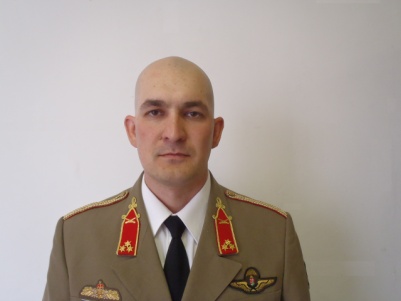 Magyar Gergely százados
Cím: 1101 Budapest, Hungária krt. 9-11.
Email: magyar.gergely@uni-nke.hu
Telefon: +36 1 432 9000 / 29211
Születési hely, idő: Nyíregyháza, 1980.MUNKAHELYEK ÉS BEOSZTÁSOKMUNKAHELYEK ÉS BEOSZTÁSOK2012.02.01.–NKE HHK KVI Műveleti Támogató Tanszék; Tüzér szakcsoport, gyakorlati oktató2011.02.01.–MH 5. Bocskai István lövészdandár, (Debrecen) 39. LZ., ZTR. Pk.h.2007.03.01.– MH 5. Bocskai István lövészdandár, (Debrecen)	1.LZ., ZTR. Pk.h.2006.06.01.-MH 5. Bocskai István könnyű lövészdandár, (Debrecen)	1.LZ., 1. szd. Tám.sz. Pk.2004.06.01.-MH 5. Bocskai István gépesített lövészdandár, (Debrecen) 1.LZ., 1. szd. Sz.TTMCS Pk.2002.08.20.-MH 5. Bocskai István gépesített lövészdandár, (Debrecen) 122 mm-es önjáró tarackos tüzérosztály, 1. Szd.TTMCS.Pk.TANULMÁNYOKTANULMÁNYOK2019Fundamentals of Operational Planning, German Armed Forces Command and Staff Collage, Hamburg, Germany2019Introduction to the Planning of Joint Operations Course, Armed Forces Academy of General Rastislav Stefánik, Liptovsky Mikulás, Szlovákia2012–2013NKE, HHK KVKI ÖMT Katonai vezetői MSC2009Joint Firepower Course, USAFE AGOS, Ramstein AFB, Germany2005Field Artillery Officer Basic Course, Fort Sill, Oklahoma, USA1998–2002ZMNE (Szentendre-Budapest) HTK, Katonai Vezetői Szak, Tüzér szakirány1994–1998 Arany János Gimnázium (Berettyóújfalu)TUDOMÁNYOS FOKOZATTUDOMÁNYOS FOKOZATEGYÉB SZAKMAI (KITÜNTETÉSEK, DÍJAK, TUDOMÁNYOS) TEVÉKENYSÉGEGYÉB SZAKMAI (KITÜNTETÉSEK, DÍJAK, TUDOMÁNYOS) TEVÉKENYSÉG2013Szolgálati érdemjel Bronz fokozata.2011Non Article 5 NATO Medal Afganistan, Békefenntartásért szolgálati jel.2011Afganisztán, ISAF, PRT-10, S-9, 1. Liaison Team Pk.h.2010Árvízi védekezésért szolgálati jel.2009Non Article 5 NATO Medal Kosovo, Békefenntartásért szolgálati jel.2008Kosovo, MNTF-W, TF Nimrod, Log.szd. szd.pk.h.2006Árvízi védekezésért szolgálati jel.2005Field Artillery Badge, Honour Graduated.2004Békefenntartásért szolgálati jel. (Irak)2004Irak, MND CS, MH Szállítózászlóalj, Szállítmánykísérő szd. 2. Sz.pk.2002„Izsák Dezső alapítvány” kitüntetéseIDEGENNYELV-ISMERETIDEGENNYELV-ISMERETAngolSTANAG 3.3.3.3.FranciaARMA Af